SALES ACTION PLAN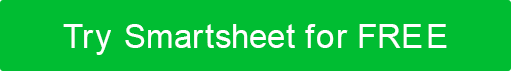 GOAL 1ACTION STEP DESCRIPTIONSPARTY / DEPT RESPONSIBLESTART DATEDATE DUEWrite your goal statement here.Write your goal statement here.Write your goal statement here.List resources and desired outcomes.List resources and desired outcomes.List resources and desired outcomes.List resources and desired outcomes.GOAL 2ACTION STEP DESCRIPTIONSPARTY / DEPT RESPONSIBLESTART DATEDATE DUEWrite your goal statement here.Write your goal statement here.Write your goal statement here.List resources and desired outcomes.List resources and desired outcomes.List resources and desired outcomes.List resources and desired outcomes.GOAL 3ACTION STEP DESCRIPTIONSPARTY / DEPT RESPONSIBLESTART DATEDATE DUEWrite your goal statement here.Write your goal statement here.Write your goal statement here.List resources and desired outcomes.List resources and desired outcomes.List resources and desired outcomes.List resources and desired outcomes.DISCLAIMERAny articles, templates, or information provided by Smartsheet on the website are for reference only. While we strive to keep the information up to date and correct, we make no representations or warranties of any kind, express or implied, about the completeness, accuracy, reliability, suitability, or availability with respect to the website or the information, articles, templates, or related graphics contained on the website. Any reliance you place on such information is therefore strictly at your own risk.